附件6钉钉群二维码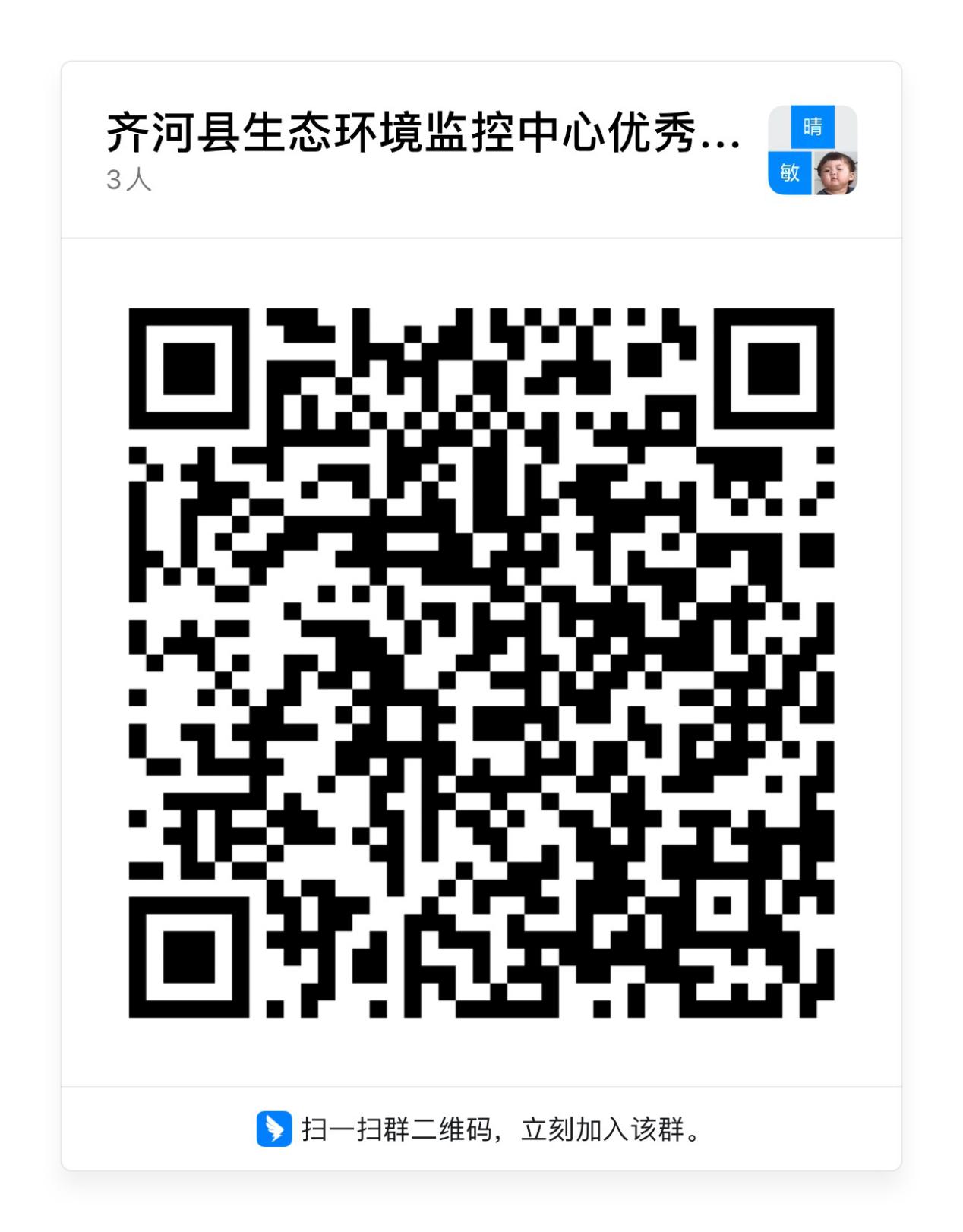 